Regulamin plebiscytu na „Najładniejszego chochoła przydrożnego” 
w Gminie Gaworzyce - Dożynki Gminne 2024 r.”Organizator:  Gminny Ośrodek Kultury i Biblioteka w GaworzycachMiejsce konkursu: Teren Gminy GaworzyceTermin konkursu: 19 -24 sierpień 2024 r.Cel Konkursu:Kultywowanie cennych aspektów życia mieszkańców wsi i obszarów wiejskich.Popularyzacja tradycji ludowych.Prezentacja osiągnięć sołectw oraz organizacji pozarządowych z terenu Gminy Gaworzyce.Warunki uczestnictwa:W plebiscycie mogą wziąć udział Sołectwa, organizacje pozarządowe, grupy nieformalne które do 14 sierpnia 2024 r. zgłoszą swój udział i wyrażą chęć wykonania przydrożnej dekoracji w gminie Gaworzyce na adres e-mail: poczta@gokibgaworzyce.pl.  lub osobiście w biurze GOKiB w Gaworzycach. Dekorację trzeba zgłosić pisemnie – na karcie stanowiącej załącznik do niniejszego regulaminu. Niezgłoszone dekoracje przydrożne nie wezmą udziału w plebiscycie.Dekoracja we wskazanym miejscu musi być gotowa w dniu 19.08.2024 do godziny 12.00. Wyznaczona przez Gminny Ośrodek Kultury i Bibliotekę osoba sfotografuje chochoły dożynkowe i przygotuje post z fotografiami na fanpage GOKiB. Plebiscyt na „Najładniejszego chochoła przydrożnego”  będzie przebiegał dwuetapowo.na fanpage Gminnego Ośrodka Kultury i Biblioteki w Gaworzycach oddając „lajki” na wybrane zdjęcie w dniach od 19.08.2024 r. od godziny 17.00 do 24.08.2023 do godziny 17.00podczas Dożynek Gminnych w parku w Gaworzycach na stoisku organizatora, poprzez wypełnienie kuponu i umieszczenia w urnie w godzinach od 14.00 do 17.00. Każdy może oddać tylko jeden głosAtrakcyjną nagrodę dedykowaną całej drużynie otrzyma praca, która zdobędzie najwięcej głosów zsumowanych z fanpage oraz kuponów. Pozostałe drużyny otrzymają nagrody pocieszenia.Dodatkowo wylosujemy z pośród kuponów osobę, które otrzyma upominekRozstrzygnięcie konkursu:Dyplomy oraz nagrody zostaną wręczone w dniu 24 sierpnia 2024 r. przez Wójta Gminy Gaworzyce oraz dyrektora GOKiB w Gaworzycach nagrody po rozstrzygnięciu plebiscytu.  KARTA ZGŁOSZENIOWA 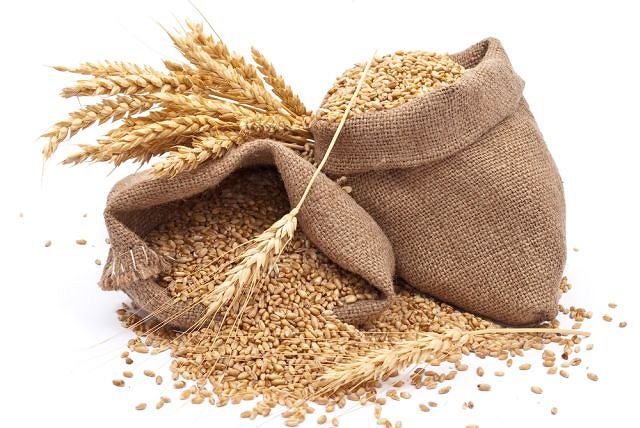 „Najładniejszy chochoł przydrożny”DOŻYNKI GMINNE – Gaworzyce 2024

24 sierpnia 2024 r.1. Nazwa organizacji przygotowującej stoisko:A - osoba do kontaktu (imię i nazwisko):B – telefon / e – mail* proszę zaznaczyć odpowiednie pola lub uzupełnić dane		  KLAUZULA   INFORMACYJNAAdministratorem danych osobowych jest Gminny Ośrodek Kultury i Biblioteka w Gaworzycach, zwany dalej : Administratorem. Może Pan/Pani  skontaktować się z Administratorem pisząc na adres ; Gminny Ośrodek Kultury i Biblioteka w Gaworzycach ul. Dworcowa 95 59-180 Gaworzyce lub telefonując pod numer 781-316-100 . Kontakt z inspektorem ochrony danych w Gminnym Ośrodku Kultury i Bibliotece w Gaworzycach możliwy jest poprzez adres email: iodo@gaworzyce.com.plDane przetwarzane będą w celu:Realizacji konkursu oraz publikacji nadesłanych prac na stronach internetowych GOKIB w Gaworzycach zgodnie z art. 6 ust. 1 lit. e) RODO - przetwarzanie jest niezbędne do wykonania zadania realizowanego w interesie publicznymW przypadku zwycięzców i nagród rzeczowych: prowadzenie rozliczeń oraz archiwizacja danych zgodnie z art. 6 ust. 1 lit. c) RODO przetwarzanie jest niezbędne do wypełnienia obowiązku prawnego ciążącego na administratorze Przysługujące prawa: żądania dostępu do swoich danych osobowych, ich sprostowania, jak również do usunięcia, ograniczenia przetwarzania, wniesienia sprzeciwu wobec przetwarzania, prawo wniesienia skargi do organu nadzorczego UODO Warszawa ul. Stawki 2.Odbiorcą danych będą podmioty z którymi administrator zawarł umowy powierzenia, m.in. wsparcie IT.Dane będą przetwarzane nie dłużej niż jest to niezbędne do realizacji konkursu oraz prowadzenia rozliczeń w przypadku nagród rzeczowych tj. 6 lat. W przypadku przetwarzania na podstawie zgody do czasu jej wycofania.Wzięcie udziału w konkursie jest dobrowolne. Podanie danych jest niezbędne aby wziąć udziału w konkursie.                                               data i podpis:...........................................................